Приложение 1Исследовательская деятельность учащихся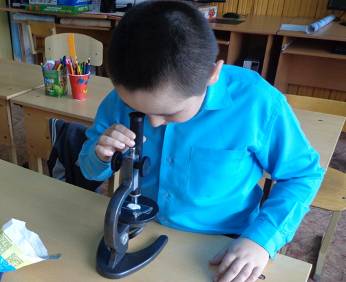 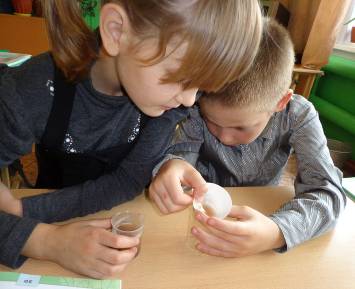 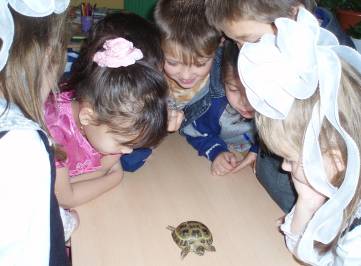 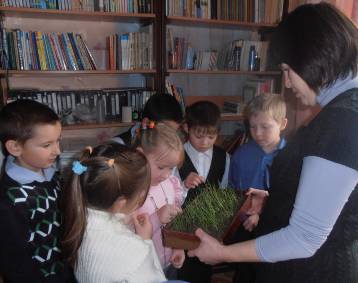 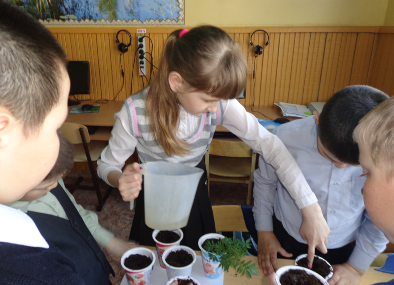 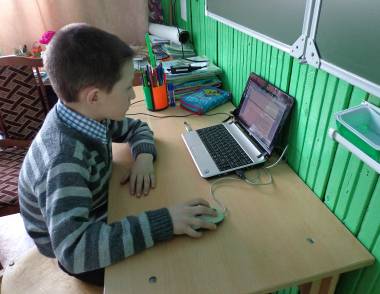 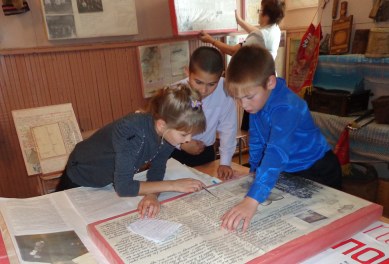 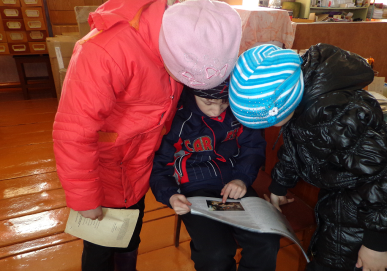 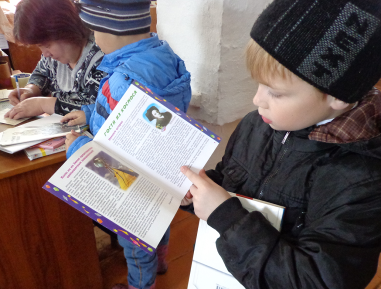 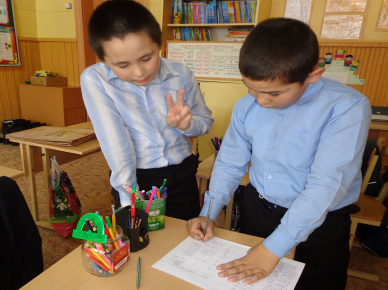 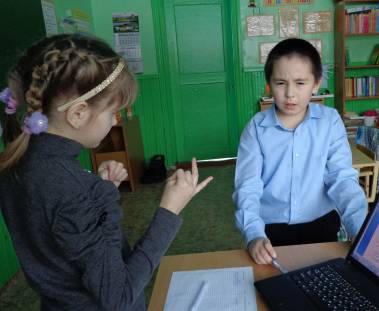 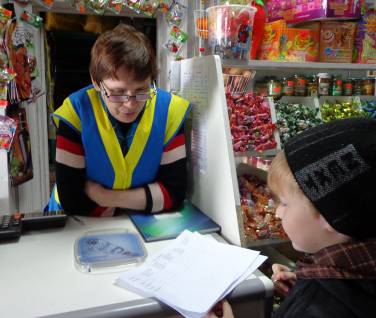 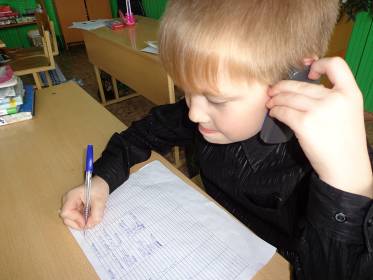 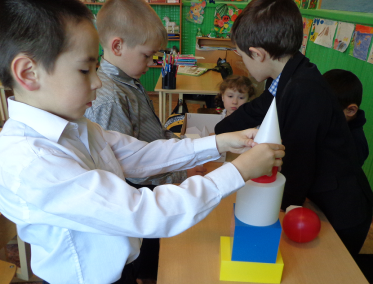 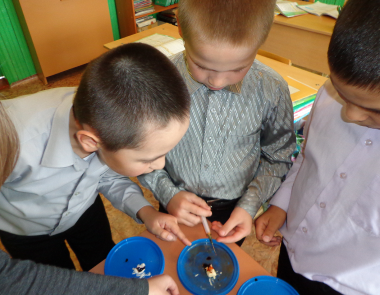 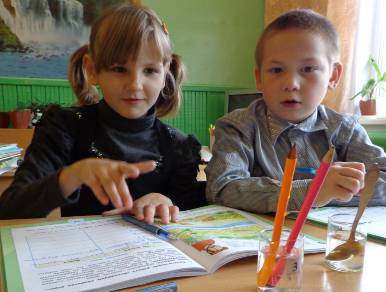 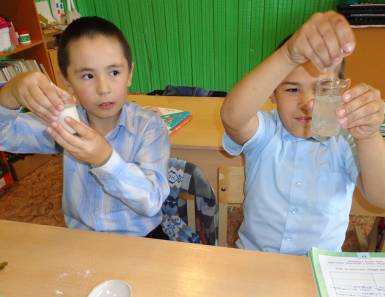 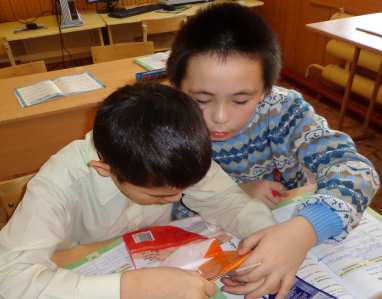 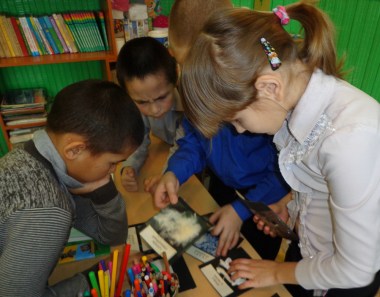 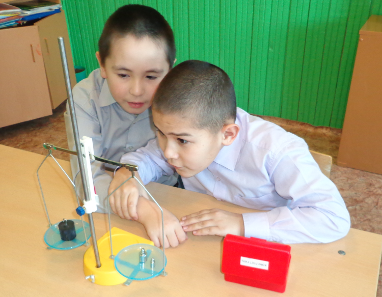 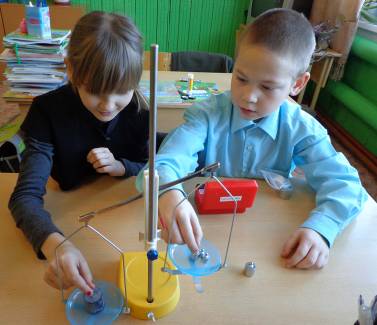 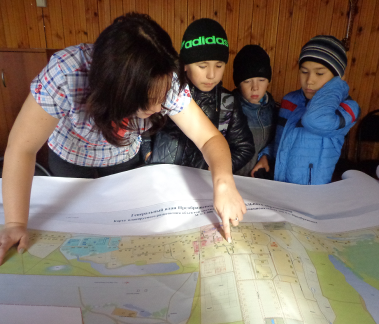 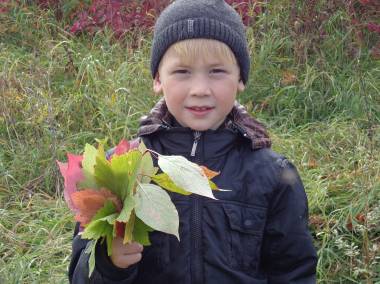 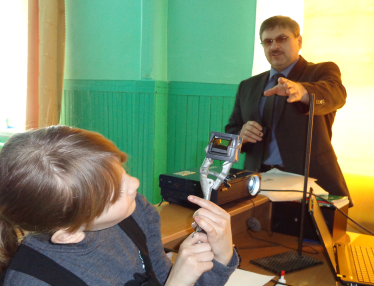 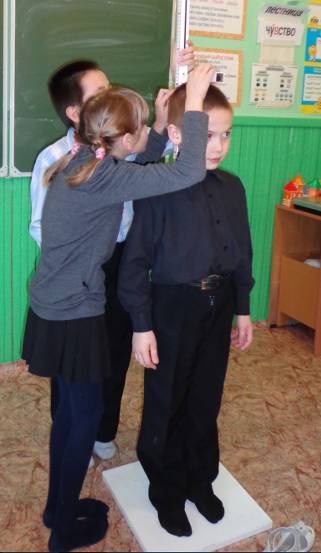 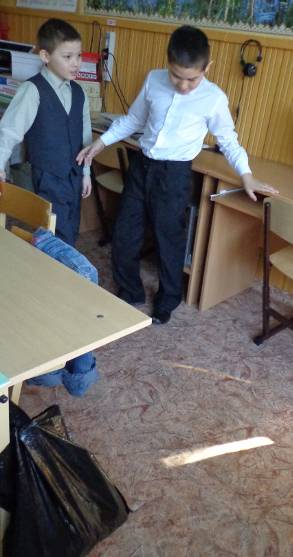 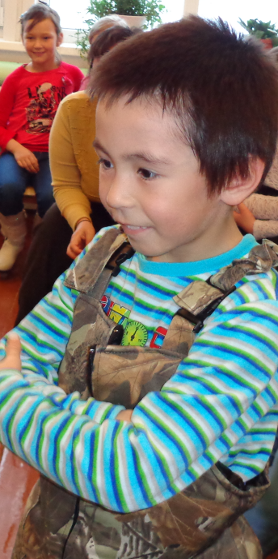 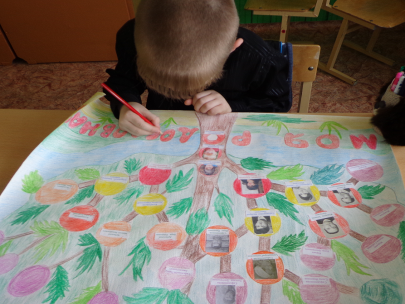 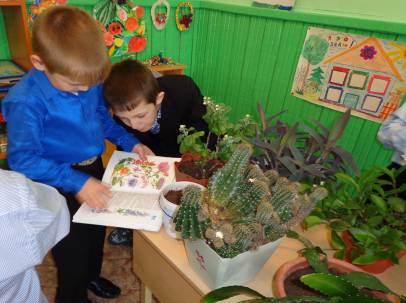 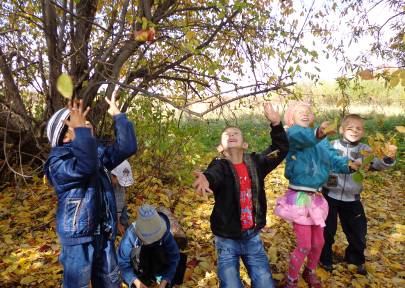 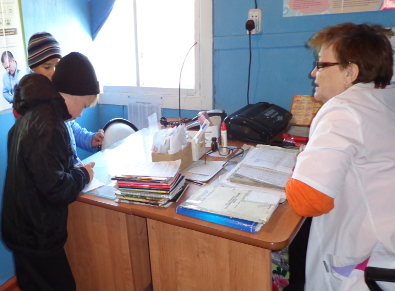 